Sample Assessment Tasks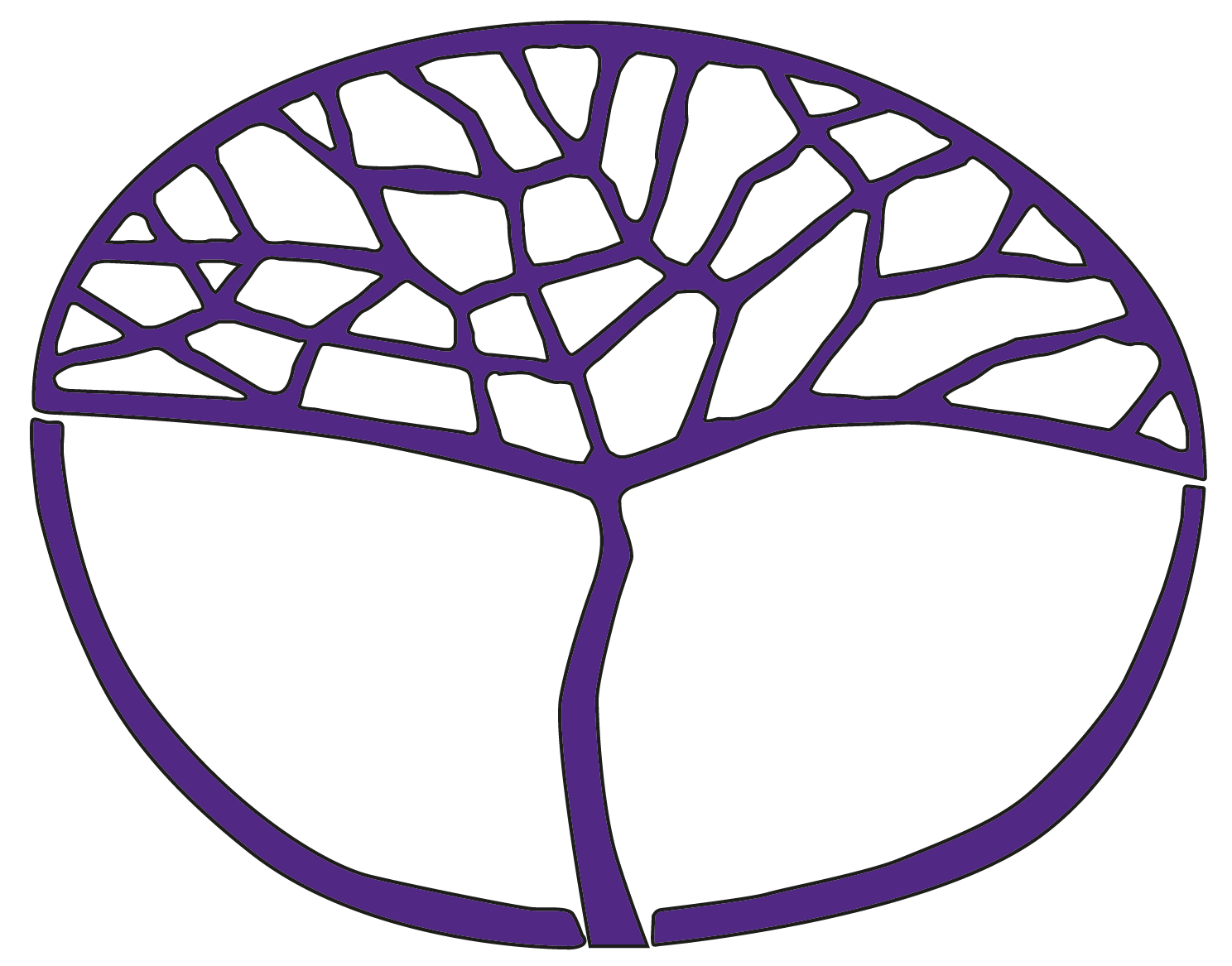 Applied Information TechnologyFoundation Year 12Copyright© School Curriculum and Standards Authority, 2015This document – apart from any third party copyright material contained in it – may be freely copied, or communicated on an intranet, for non-commercial purposes in educational institutions, provided that the School Curriculum and Standards Authority is acknowledged as the copyright owner, and that the Authority’s moral rights are not infringed.Copying or communication for any other purpose can be done only within the terms of the Copyright Act 1968 or with prior written permission of the School Curriculum and Standards Authority. Copying or communication of any third party copyright material can be done only within the terms of the Copyright Act 1968 or with permission of the copyright owners.Any content in this document that has been derived from the Australian Curriculum may be used under the terms of the Creative Commons Attribution-NonCommercial 3.0 Australia licenceDisclaimerAny resources such as texts, websites and so on that may be referred to in this document are provided as examples of resources that teachers can use to support their learning programs. Their inclusion does not imply that they are mandatory or that they are the only resources relevant to the course.Sample assessment taskApplied Information Technology – Foundation Year 12Task 1 – C12.1: The computer systemAssessment type: Short answerConditionsTime for the task: one class period under test conditionsTask weighting5% of the school mark for this pair of units__________________________________________________________________________________List the three types of computer systems.	 (3 marks)Type 1: ______________________________________________________________________Type 2: ______________________________________________________________________Type 3: ______________________________________________________________________(a) 	State the purpose of an input device.	(1 mark)Purpose: __________________________________________________________________________________________________________________________________________________	(b)	List two examples of an input device.	(2 marks)Example 1: ___________________________________________________________________Example 2: ___________________________________________________________________(a)	State the purpose of an output device.	(1 mark)Purpose: __________________________________________________________________________________________________________________________________________________	(b)	List two examples of an output device.	(2 marks)Example 1: ___________________________________________________________________Example 2: ___________________________________________________________________(a)	State the purpose of a storage device in a computer system. 	(1 mark)Purpose: __________________________________________________________________________________________________________________________________________________	(b)	List two examples of a storage device.	(2 marks)Example 1: ___________________________________________________________________Example 2: ___________________________________________________________________(a)	State the purpose of a processing device.	(1 mark)Purpose: __________________________________________________________________________________________________________________________________________________	(b)	List one example of a processing device.	(1 mark)Example 1: ___________________________________________________________________(a)	State the purpose of a communication device.	(1 mark)Purpose: __________________________________________________________________________________________________________________________________________________	(b)	List two examples of a communication device.	(2 marks)Example 1: __________________________________________________________________Example 2: __________________________________________________________________(a)	List the three types of computer software. 	(3 marks)Type 1: ______________________________________________________________________Type 2: ______________________________________________________________________Type 3: ______________________________________________________________________	(b)	Describe one of these types of computer software.	(2 marks)Description: ____________________________________________________________________________________________________________________________________________________________________________________________________________________________State the purpose of a computer operating system.	(1 mark)Purpose: __________________________________________________________________________________________________________________________________________________Provide one example for each of the types of application listed in the table below. 			(5 marks)Describe two strategies that could be used to minimise external threats to a computer system.			(4 marks)Strategy 1: _______________________________________________________________________________________________________________________________________________Strategy 2: _______________________________________________________________________________________________________________________________________________Describe why each of the following should be taken into consideration when caring for a computer system.	(4 marks)Proximity of liquids: _________________________________________________________________________________________________________________________________________Dust minimisation: __________________________________________________________________________________________________________________________________________State a reason for taking regular breaks when using technology.	(1 mark)Purpose: __________________________________________________________________________________________________________________________________________________Total marks = 37Marking key for sample assessment task 1 – Unit 3List the three types of computer systems.(a) 	State the purpose of an input device.	 	(b)	List two examples of an input device.	 (a)	State the purpose of an output device.		(b)	List two examples of an output device.	(a)	State the purpose of a storage device in a computer system.	(b) 	List two examples of a storage device.(a)	State the purpose of the processing device.	(b) 	List one example of a processing device.(a)	State the purpose of a communication device.	(b) 	List two examples of a communication device.(a)	List the three types of computer software. (b)	Describe one of these types of computer software.State the purpose of a computer operating system.Provide one example for each of the types of application listed in the table below.	Describe two strategies that could be used to minimise external threats to a computer system. Describe why each of the following should be taken into consideration when caring for a computer system.	State a reason for taking regular breaks when using technology.	Sample assessment taskApplied Information Technology – Foundation Year 12Task 4 – C12.3 Presentation software Assessment type: Project ConditionsTime allowed for completion of the task: two weeksTask weighting10% of the school mark for this pair of units_____________________________________________________________________________________You are to create a presentation for a class of Year 6 students from your local primary school. The subject of your presentation is The Computer System.This task consists of three parts:develop a weekly plan and identify target audience featuresdesign and draft a storyboardproduce your digital presentation.Part 1: Develop a weekly plan and identify target audience features.Before creating your presentation, develop a plan of what you need to do for each lesson in order to complete your task on time. 	(4 marks)For the two weeks of this task, you will also need to maintain a record of what you did and/or did not achieve for each lesson. 	(4 marks)Briefly describe three features you will include in your presentation, to make sure that your presentation appeals to your target audience (Year 6 students).	(6 marks)Before you start your design and draft, provide your teacher with:your weekly plan (with the ‘what I plan to do’ column completed)your description of the three features that will appeal to your target audience.Total for Part 1 = 14 marksPart 2: Design and draft a storyboard.Presentation structureYour digital presentation must consist of approximately ten slides.Ensure that the storyboard of your digital presentation includes the following:an introductory slide – indicating the topic of your presentation and your namea contents slide, with functioning hyperlinks that provide navigation: to all slides within your presentation from the contents pagefrom each slide within your presentation to the contents page(3 marks)information about the topic of the presentationrelevant images about the topic of the presentationinformation about the types of computer systemsa labelled diagram of a common computer systeminformation and images about the following key devices of a computer system, including:input output processstorage communication.	(9 marks)StoryboardingUse the storyboard template provided to design each slide. For each slide, include a sketch of the slide content and the following features:fontsbackgroundanimationstransitionshyperlinksgraphics/clip artbullets.	(7 marks)Elements of design and principles of designThe storyboard must demonstrate the use of each of the following:elements of design:lineshapespacecolour	principles of design:balanceemphasis (contrast and proportion)unity.	(7 marks)Storyboard		Total for Part 2 = 26 marksPart 3: Produce your digital presentation.Digital presentationUse presentation software, such as Microsoft PowerPoint, to produce the presentation that you have planned in Part 2.	(2 marks)Presentation structureEnsure that your presentation contains the following features:an introductory slide – with the topic and name	(2 marks)a contents slide, with functioning hyperlinks that provide navigation: to all slides within your presentation from the contents page	(2 marks)from each slide within your presentation to the contents page 	(2 marks)relevant information about the topic of the presentation	(2 marks)relevant images about the topic of the presentation	(2 marks)information about the types of computer systems	(2 marks)a labelled diagram of a common computer system	(2 marks)information and images about the following key devices of the computer system, including:input 	(2 marks)output 	(2 marks)process	(2 marks)storage 	(2 marks)communication.	(2 marks)Digital presentation featuresYour presentation must demonstrate the consistent and appropriate use of:fonts	(2 marks)background	(2 marks)animations	(2 marks)transitions	(2 marks)hyperlinks	(2 marks)graphics/clip art 	(2 marks)bullets.	(2 marks)Elements of design and principles of designYour presentation must demonstrate the appropriate use of the following:elements of design:line	(2 marks)shape	(2 marks)space	(2 marks)colour	(2 marks)principles of design:balance	(2 marks)emphasis (contrast and proportion)	(2 marks)unity.	(2 marks)SubmissionWhen you have completed your presentation:save it with the following file name digital_presentation_Task_4 <Your Name> 	(1 mark)	edit and proofread your presentation	print the presentation with the following settings:handouts – six slides horizontallandscape orientation.Submit to your teacher:the digital copy of the finished presentation (by email)	(1 mark)the time plan with the ‘What I did or did not achieve’ column completed 	(1 mark)a printout of the slides, using the required settings.	(2 marks)Resubmit your description of the three features that will appeal to your target audience and the completed storyboard.	(1 mark)		Total for Part 3 = 60 marksMarking key for sample assessment task 4 – Unit 3Sample assessment taskApplied Information Technology – Foundation Year 12Task 5 – C12.3: Presentation software Assessment type: Extended answerConditionsTime for the task: 	one period for the viewing, note taking and responding to the task questionsOther items:	A digital presentation with a maximum of ten slides, which provides example 
use of the following:elements of design: (line, shape, space, colour)principles of design: (balance, emphasis and unity)	Computer system and data projector	Colour printout of presentation for each studentTask weighting5% of the school mark for this pair of units__________________________________________________________________________________The use of digital presentations, such as PowerPoint, Prezi or Keynote, provide the presenter with a useful tool that complements and enhances the message. The success of a digital presentation often depends upon its design and construction.Your task is to evaluate the elements of design and principles of design used in the following digital presentation. Teacher’s notesThe presentation used for this task should provide evidence of the following elements of design and principles of design.Elements of design:lineshapespacecolour.Principles of design:balanceemphasis (contrast and proportion)unity.In preparation for this task, students should, in addition to learning about the design and creation of digital presentations, have also had the opportunity to review and evaluate a range of digital presentations. When reviewing and evaluating the selected digital presentation, students should be able to view the presentation and be provided with a colour printout of the presentation slides.Some sites providing good examples of digital presentations: http://www.microsoft.com/office/powerpoint-slidefest/https://blog.udemy.com/best-powerpoint-presentations/http://blog.crazyegg.com/2012/10/29/example-presentations-using-prezi/Students should be provided with an opportunity to view the task and take appropriate notes before responding to the questions.Describe the following elements of design.	(12 marks)Line: ____________________________________________________________________________________________________________________________________________________________________________________________________________________________________________________________________________________________________________________________________________________________________________________________Shape:___________________________________________________________________________________________________________________________________________________________________________________________________________________________________________________________________________________________________________________________________________________________________________________________Space: ___________________________________________________________________________________________________________________________________________________________________________________________________________________________________________________________________________________________________________________________________________________________________________________________Describe the following principles of design.	(8 marks)Balance: _________________________________________________________________________________________________________________________________________________________________________________________________________________________________________________________________________________________________________________________________________________________________________________________Emphasis (contrast and proportion):___________________________________________________________________________________________________________________________________________________________________________________________________________________________________________________________________________________________________________________________________________________________________Identify one slide that illustrates the element of design – line. Slide: ________________	(1 mark)Explain how the element has been used in this slide.	(4 marks)Explanation: ______________________________________________________________________________________________________________________________________________________________________________________________________________________________________________________________________________________________________________________________________________________________________________________Identify one slide that illustrates the element of design – shape. Slide: ________________	(1 mark)Explain how the element has been used in this slide.	(4 marks)Explanation: ______________________________________________________________________________________________________________________________________________________________________________________________________________________________________________________________________________________________________________________________________________________________________________________Identify one slide that illustrates the principle of design – balance. Slide: ________________	(1 mark)Explain how the principle has been used in this slide.	(4 marks)Explanation: ______________________________________________________________________________________________________________________________________________________________________________________________________________________________________________________________________________________________________________________________________________________________________________________Identify one slide that illustrates the principle of design – emphasis (contrast and proportion). Slide: ________________	(1 mark)Explain how the principle has been used in this slide.	(4 marks)Explanation: ______________________________________________________________________________________________________________________________________________________________________________________________________________________________________________________________________________________________________________________________________________________________________________________Total marks = 40Marking key for sample assessment task 5 – Unit 3Define the following elements of design:lineshapespace.Describe the following principles of design:	balanceemphasis.Identify one slide that illustrates the element of design – line.Explain how the element has been used in this slide.	Identify one slide that illustrates the element of design – shape. Explain how the element has been used in this slide.	Identify one slide that illustrates the principle of design – balance. Explain how the element has been used in this slide.Identify one slide that illustrates the principle of design – emphasis (contrast and proportion).Explain how the element has been used in this slide.	Type of applicationExampleWord processingPresentationImage editingVideo editingAnimationDescriptionMarksCorrectly lists the types of computer systems1–3(1 mark each)Answer:Answer:desktopmobile serverdesktopmobile serverDescriptionMarksStates the purpose of an input device 1Answer:Answer:An input device is a part of a computer system which translates analog instructions to digital instructions and enables data to be prepared for processing and/or storage by the computer.An input device is a part of a computer system which translates analog instructions to digital instructions and enables data to be prepared for processing and/or storage by the computer.DescriptionMarksCorrectly lists examples of an input device1–2(1 mark each)Answer could include, but is not limited to:Answer could include, but is not limited to:keyboard mousescanner digital camerajoystickkeyboard mousescanner digital camerajoystickDescriptionMarksStates the purpose of an output device 1Answer:Answer:The output device is a part of a computer system which translates digital instructions to analog instructions and enables data processed by the computer to be presented in human-readable form.The output device is a part of a computer system which translates digital instructions to analog instructions and enables data processed by the computer to be presented in human-readable form.DescriptionMarksCorrectly lists examples of an output device1–2(1 mark each)Answer could include, but is not limited to:Answer could include, but is not limited to:monitorspeakerprintermonitorspeakerprinterDescriptionMarksStates the purpose of a storage device1Answer:Answer:The storage device is a part of a computer system which enables data, information and instructions to be stored for use by the computer system or user at a later time. There are different types of storage devices; they are classified as primary storage or secondary storage devices.The storage device is a part of a computer system which enables data, information and instructions to be stored for use by the computer system or user at a later time. There are different types of storage devices; they are classified as primary storage or secondary storage devices.DescriptionMarksCorrectly lists examples of a storage device1–2(1 mark each)Answer could include, but is not limited to:Answer could include, but is not limited to:ROM RAMEPROMhard disk driveCDROMDVDsolid state driveflash driveROM RAMEPROMhard disk driveCDROMDVDsolid state driveflash driveDescriptionMarksStates the purpose of a processing device1Answer:Answer:A computer-processing device is the part of the computer that receives input, processes the input and gives output.A computer-processing device is the part of the computer that receives input, processes the input and gives output.DescriptionMarksCorrectly lists an example of a processing device1Answer could include, but is not limited to:Answer could include, but is not limited to:Central Processing Unit32 bit CPU64 bit CPUARMIntelAMDCentral Processing Unit32 bit CPU64 bit CPUARMIntelAMDDescriptionMarksStates the purpose of a communication device1Answer:Answer:A communication device is a piece of equipment or hardware designed to move information or data from one place to another; in other words, allowing one computer device to communicate with another.A communication device is a piece of equipment or hardware designed to move information or data from one place to another; in other words, allowing one computer device to communicate with another.DescriptionMarksCorrectly lists examples of a communication device1–2(1 mark each)Answer could include, but is not limited to:Answer could include, but is not limited to:Network Interface Card (NIC)wi-fi cardsroutermodemNetwork Interface Card (NIC)wi-fi cardsroutermodemDescriptionMarksCorrectly lists the types of computer software1–3(1 mark each)Answer:Answer:operating systemapplication softwareutility softwareoperating systemapplication softwareutility softwareDescriptionMarksProvides a description of the purpose of one type of computer software2Provides a limited description of the purpose of one type of computer software1Total2Answer could include, but is not limited to:Answer could include, but is not limited to:Operating system softwareManages computer system hardware and software resources and provides functionality for computer programs. It is an essential component of the system software. Common examples include: Unix, Linux, Microsoft Windows and Apple’s OSX.Application softwareApplication software is a set of one or more programs designed to carry out specific operations. Application software is dependent on system software. Common examples include word processors, spreadsheets, databases, graphics and games.Utility softwareUtility software is designed to help analyse, configure, optimise or maintain a computer.Operating system softwareManages computer system hardware and software resources and provides functionality for computer programs. It is an essential component of the system software. Common examples include: Unix, Linux, Microsoft Windows and Apple’s OSX.Application softwareApplication software is a set of one or more programs designed to carry out specific operations. Application software is dependent on system software. Common examples include word processors, spreadsheets, databases, graphics and games.Utility softwareUtility software is designed to help analyse, configure, optimise or maintain a computer.DescriptionMarksStates the purpose of a computer operating system1Answer could include, but is not limited to:Answer could include, but is not limited to:The operating system is the key program that enables the computer to function. All computers must have an operating system to enable other programs to function. Operating systems perform basic tasks, including recognising input from the keyboard, sending output to the display screen, keeping track of files and directories in memory, and controlling peripheral devices such as disk drives and printers.The operating system is the key program that enables the computer to function. All computers must have an operating system to enable other programs to function. Operating systems perform basic tasks, including recognising input from the keyboard, sending output to the display screen, keeping track of files and directories in memory, and controlling peripheral devices such as disk drives and printers.DescriptionDescriptionMarksLists appropriate examples of application softwareLists appropriate examples of application software1–5(1 mark each)Answer could include, but is not limited to:Answer could include, but is not limited to:Answer could include, but is not limited to:Type of applicationExampleExampleWord processingMicrosoft WordMicrosoft WordPresentationMicrosoft PowerPointMicrosoft PowerPointImage editingPhotoshopPhotoshopVideo editingiMovie, Adobe PremieriMovie, Adobe PremierAnimationAdobe FlashAdobe FlashDescriptionMarksStrategy 1:Provides a description of an appropriate strategy 2Provides a limited description of an appropriate strategy 1Subtotal2Strategy 2:Provides a description of an appropriate strategy 2Provides a limited description of an appropriate strategy 1Subtotal2Total4Answer could include, but is not limited to:Answer could include, but is not limited to:Antivirus software, when installed on a computer system, can prevent access to, or installation on, a computer system and, therefore, prevent damage to the computer system by viruses, malware and/or Trojans.Use of a firewall will minimise access to a computer system by external users.Antivirus software, when installed on a computer system, can prevent access to, or installation on, a computer system and, therefore, prevent damage to the computer system by viruses, malware and/or Trojans.Use of a firewall will minimise access to a computer system by external users.DescriptionMarksProximity of liquidsProvides a detailed description of how proximity of liquids can affect a computer system2Provides a limited description of how proximity of liquids can affect a computer system1Subtotal2Dust minimisationProvides a detailed description of how dust minimisation can affect a computer system2Provides a limited description of how dust minimisation can affect a computer system1Subtotal2Total4Answer could include, but is not limited to:Proximity of liquidsspillage on any part of the computershort electrical componentsincrease humidityDust minimisationreduce effectiveness of the PCslow electrical componentsincrease risk of fireoverheatingDescriptionMarksStates the purpose of taking regular breaks when using technology1Answer could include, but is not limited to:Answer could include, but is not limited to:rest eyesavoid Occupational Overuse Syndrome (OOS)avoid sitting in one position for a period of timerest eyesavoid Occupational Overuse Syndrome (OOS)avoid sitting in one position for a period of timeLesson What I plan to doWhat I did/or did not achieveWeek OneWeek OneWeek One1234Week TwoWeek TwoWeek Two5678Slide number: Slide number: Heading font type, colour, size and styleFont type, colour, size and style BackgroundAnimationsTransitionsHyperlinksGraphics/clip art BulletsTotal for Section 1/14Total for Section 2/26Total for Section 3/60Total/100Part 1: Develop a weekly plan and identify target audience features.Part 1: Develop a weekly plan and identify target audience features.PlanPlanProvides a plan which indicates the work for each lessonMaintains a record of what was or was not achieved in each lesson1–41–4Subtotal/8Provides a description of features that will appeal to the target audience1–2(per description) Subtotal/6 Total for Part 1/14Part 2: Design and draft a storyboard.Part 2: Design and draft a storyboard.Presentation structurePresentation structureThe storyboard of the digital presentation includes:an introductory slide – with the topic and name (1)a contents slide, with functioning hyperlinks navigating:to all slides within the presentation from the contents page (1)from each slide within the presentation to the contents page (1)1–3Subtotal/3The storyboard of the digital presentation provides:relevant information about the topic of the presentation (1)relevant images about the topic of the presentation (1)information about the types of computer systems (1)a labelled diagram of a common computer system (1)information and images on the key devices of the computer system (5) 1–9Subtotal/9Storyboarding Storyboarding The storyboard of the digital presentation provides the following on each slide of:fonts (1)background (1)animations (1)transitions (1)hyperlinks (1)graphics/clip art (1)bullets (1)1–7Subtotal/7Use of the elements of design and principles of designUse of the elements of design and principles of designIndicates on each slide an appropriate use of the elements of design:line (1)shape (1)space (1)colour (1)principle design:balance (1)emphasis (contrast and proportion) (1)unity (1)1–7Subtotal/7 Total for Part 2/26Part 3: Produce your digital presentation.Digital presentationDigital presentationIs complete and includes all features identified in the design and draftIs complete and includes most of the features identified in the design and draft21Subtotal/2Presentation structurePresentation structureProvides a digital presentation that contains the following:an introductory slide – with the topic and name a contents slide, with indicating hyperlinks:to all slides within the presentation from the contents page to each slide within the presentation to the contents page1–21–21–2Subtotal/6Provides a digital presentation that contains the following:relevant information about the topic of the presentation relevant images about the topic of the presentationinformation about the types of computer systems a labelled diagram of a common computer system information and images about the following key devices of the computer system input output processstorage communication1–21–21–21–21–21–21–21–21–2Subtotal/18StoryboardingStoryboardingDemonstrates an appropriate and consistent use of:fonts backgroundanimations transitions hyperlinks graphics/clipart bullets1–21–21–21–21–21–21–2Subtotal/14Use of the elements of design and principles of design Use of the elements of design and principles of design Demonstrates an appropriate use of:lineshapespace colourbalanceemphasis (contrast and proportion)unity1–21–21–21–21–21–21–2Subtotal/14SubmissionSubmissionApplies appropriate file-naming convention to the presentationProvides:an email with a digital copy of the finished presentation attacheda copy of time plan, with both columns completeda printout of the slides, with the required settings (landscape, six slides horizontal)Resubmits the description of the target audience features and the completed storyboard11121 Subtotal/6 Total for Part 3/60Total/100DescriptionMarksProvides a correct definition of each element of design, using appropriate language2(2 marks per element)Provides a limited definition of each element of design1 (1 mark per element)Subtotal/6Literacy skillsDemonstrates a correct use of spelling (1)Demonstrates correct use of sentence structure (1)1–2(2 marks per element)Subtotal/6Total/12Answer could include, but is not limited to:Answer could include, but is not limited to:LineLines can be straight, curved, or irregularly shaped, and provide a point in motion. Vertical lines can stop eye movement. Horizontal lines symbolise rest and relaxation. Diagonal lines are dynamic and action-oriented. Lines act as a border between ideas, concepts or steps in a sequence and visualise an object or idea with a minimum of time and material. ShapeShape is an area that stands out from the space next to, or around it, due to a defined or implied boundary, or because of differences in the value, colour or texture of the surrounding space. SpaceSpace provides height and width, but no depth. In two-dimensional design, it is essentially flat; however, space can provide the impression of depth. Size is one of the easiest ways to create the illusion of space.LineLines can be straight, curved, or irregularly shaped, and provide a point in motion. Vertical lines can stop eye movement. Horizontal lines symbolise rest and relaxation. Diagonal lines are dynamic and action-oriented. Lines act as a border between ideas, concepts or steps in a sequence and visualise an object or idea with a minimum of time and material. ShapeShape is an area that stands out from the space next to, or around it, due to a defined or implied boundary, or because of differences in the value, colour or texture of the surrounding space. SpaceSpace provides height and width, but no depth. In two-dimensional design, it is essentially flat; however, space can provide the impression of depth. Size is one of the easiest ways to create the illusion of space.DescriptionMarksProvides a correct definition of each principle of design, using appropriate language2(2 marks per principle)Provides a limited definition of each principle of design1 (1 mark per principle)Subtotal/4Literacy skillsDemonstrates a correct use of spelling (1)Demonstrates correct use of sentence structure (1)1–2(2 marks per element)Subtotal/4Total/8Answer could include, but is not limited to:BalanceBalance is the equal distribution of visual weight in a design. There are different types of balance: visualsymmetricalasymmetricalradial crystallographic.EmphasisEmphasis creates a focal point in a design. It can be created by contrast, line, colour, value and texture, contrasting orientation in space, style and size and placement.DescriptionMarksCorrectly identifies a slide which illustrates the element of design – line1Note: The identified slide will vary, depending upon the presentation.Note: The identified slide will vary, depending upon the presentation.DescriptionMarksProvides a detailed explanation of how line has been used in the slide, using correct spelling, grammar and sentence structure4Provides an appropriate explanation of how line has been used in the slide, using correct spelling, grammar and sentence structure3Provides an appropriate explanation of how line has been used in the slide, using incorrect and/or inconsistent spelling, grammar and sentence structure2Provides a limited explanation of how line has been used in the slide, using incorrect and/or inconsistent spelling, grammar and sentence structure1Descriptions could include, but are not limited to:Descriptions could include, but are not limited to:Note: The description of how the element of design is used on the identified slide will vary, depending upon the presentation.Note: The description of how the element of design is used on the identified slide will vary, depending upon the presentation.DescriptionMarksCorrectly identifies a slide which illustrates the element of design – shape1Note: The identified slide will vary, depending upon the presentation.Note: The identified slide will vary, depending upon the presentation.DescriptionMarksProvides a detailed explanation of how shape has been used in the slide, using correct spelling, grammar and sentence structure4Provides an appropriate explanation of how shape has been used in the slide, using correct spelling, grammar and sentence structure3Provides an appropriate explanation of how shape has been used in the slide, using incorrect and/or inconsistent spelling, grammar and sentence structure2Provides a limited explanation of how shape has been used in the slide, using incorrect and/or inconsistent spelling, grammar and sentence structure1Descriptions could include, but are not limited to:Descriptions could include, but are not limited to:Note: The description of how the element of design is used on the identified slide will vary, depending upon the presentation.Note: The description of how the element of design is used on the identified slide will vary, depending upon the presentation.DescriptionMarksCorrectly identifies a slide which illustrates the principle of design – balance1Note: The identified slide will vary, depending upon the presentation.Note: The identified slide will vary, depending upon the presentation.DescriptionMarksProvides a detailed explanation of how balance has been used in the slide, using correct spelling, grammar and sentence structure4Provides an appropriate explanation of how balance has been used in the slide, using correct spelling, grammar and sentence structure3Provides an appropriate explanation of how balance has been used in the slide, using incorrect and/or inconsistent spelling, grammar and sentence structure2Provides a limited explanation of how balance has been used in the slide, using incorrect and/or inconsistent spelling, grammar and sentence structure1Descriptions could include, but are not limited to:Descriptions could include, but are not limited to:Note: The description of how the principle of design is used on the identified slide will vary, depending upon the presentation.Note: The description of how the principle of design is used on the identified slide will vary, depending upon the presentation.DescriptionMarksCorrectly identifies a slide which illustrates the principle of design – emphasis (contrast and proportion)1Note: The identified slide will vary, depending upon the presentation.Note: The identified slide will vary, depending upon the presentation.DescriptionMarksProvides a detailed explanation of how emphasis (contrast and proportion) has been used in the slide, using correct spelling, grammar and sentence structure4Provides an appropriate explanation of how emphasis (contrast and proportion) has been used in the slide, using correct spelling, grammar and sentence structure3Provides an appropriate explanation of how emphasis (contrast and proportion) has been used in the slide, using incorrect and/or inconsistent spelling, grammar and sentence structure2Provides a limited explanation of how emphasis (contrast and proportion) has been used in the slide, using incorrect and/or inconsistent spelling, grammar and sentence structure1Descriptions could include, but are not limited to:Descriptions could include, but are not limited to:Note: The description of how the principle of design is used on the identified slide will vary, depending upon the presentation.Note: The description of how the principle of design is used on the identified slide will vary, depending upon the presentation.